    Nr. 7 / 13.03.2014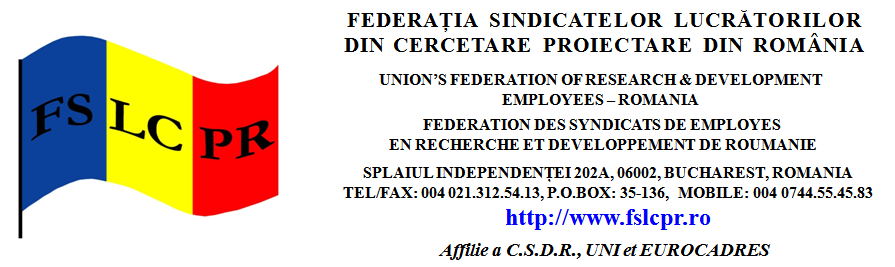 Către                      C.S.D.R.                                                                În atenţia: domnului Iacob BACIU                                                                                         Preşedinte C.S.D.R.    Stimate d-le Preşedinte,  Revin, în conformitate cu solicitarea exprimată în cadrul discuţiilor avute cu privire la documentul transmis anterior, reiterând importanţa implicării active a C.S.D.R. în următoarele probleme de maximă importanţă pentru F.S.L.C.P.R. şi demnitatea membrilor de sindicat, pe care-i reprezentăm:   1- abrogarea imediată a sectorului de activitate „Învăţământ superior şi Cercetare Ştiinţifică” şi revenirea la „Cercetare Ştiinţifică-Dezvoltare Tehnologică”, ca sector independent, conform şi codului C.A.E.N., prin Hotărâre de Guvern de corectare a H.G. 1260/2011, p.26, publicată în M.O.933/29.12.2011;   2- revenirea la toate adresele înaintate de C.S.D.R. privind Cercetarea Ştiinţifică-Dezvoltarea Tehnologică, transmise la M.E.N.,M.F.E. şi d-lui Victor Ponta, prim ministru, rămase fără răspuns sau retransmise spre „justă şi competentă soluţionare” la M.E.N. (este cazul celor înaintate d-lui prim ministru). O atenţie eosebită solicit să se acorde adresei înaintate d-lui prim ministru în urma întâlnirii cu d-l secretar de stat Tudor Prisăcaru, la care a participat d-l vicepreşedinte Nicolae Creţu;   3- revenirea pentru sprijin în soluţionarea situaţiei sindicaliştilor de la I.N.C.D.- I.P.C.U.P. Ploieşti, privind recuperarea salariilor restante pe 3 ani, conform unor decizii judecătoreşti, definitive şi irevocabile, inclusiv revenirea la normal a activităţii acestui institut, de importanţă deosebită în industria petrolului, ce a constituit de altfel şi obiectul întrevederii cu d-l secretar de stat, menţionată la p.2;  4- blocarea abuzurilor şi terorii la I.N.C.E.M.C. Timişoara, inclusiv prin sabotarea negocierilor C.C.M., fapt semnalat şi la I.M., fără răspuns, ceea ce a condus la declanşarea conflictului colectiv de muncă. Deasemenea solicit transmiterea scrisorii tânărului cercetător ştiinţific din acest institut, în prezent internat, în urma abuzurilor unei conduceri ilegale, dar susţinute de minister. Este datoria principală a sindicatelor-solidaritatea, până la nivel de membru,atitudine de care nu am beneficit la nivel de confederaţii şi aş solicita să nu se îmtâmple la nivel de confederaţie.   Solicităm să fiţi alături de  noi, în demersurile naţionale şi internaţionale pe care le-am şi le vom face, inclusiv prin implicarea reprezentanţilor noştri alături de reprezentanţii confederaţiei, la întâlnirile unde problemele semnalate mai sus şi în repetate rânduri ar putea fi promovate şi susţinute.   Considerăm că p.1 este obligatoriu să fie inclus printre primele revendicări ale C.S.D.R., datorită ilegalităţii sale şi a consecinţelor deosebit de grave cu care ne confruntăm.  Cu încredere că acest demers va avea şi consecinţe,                                                                Preşedinte F.S.L.C.P.R.                                                         RaduMINEA